        B          I        N         G         O                         g c z d m i q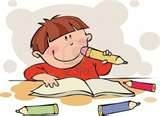  u i h r a f e k l w h d     K.P                            B          I        N         G         O                         x y p g b j f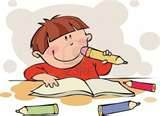  l t o s e n a  j b c k     v                       K.P                             